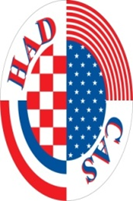 USA MOCK ELECTION PROJECTSelect the next US president in your school....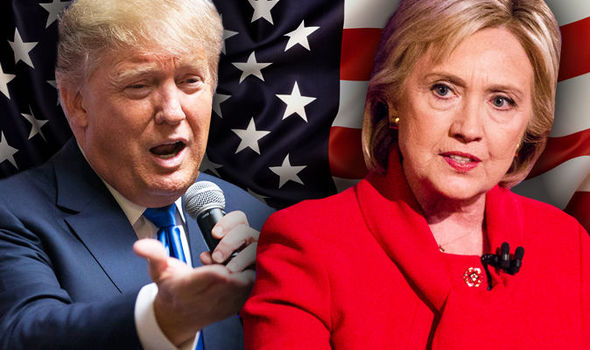 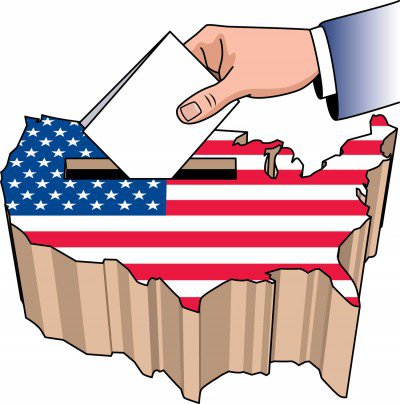 PROJECT COORDINATOR: HRVATSKO-AMERIČKO DRUŠTVOwww.cas.hrBRINGING AMERICA TO YOU! 